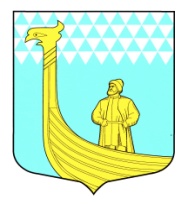 АДМИНИСТРАЦИЯМУНИЦИПАЛЬНОГО ОБРАЗОВАНИЯВЫНДИНООСТРОВСКОЕ СЕЛЬСКОЕ  ПОСЕЛЕНИЕ                                   Волховский муниципальный районЛенинградская областьдеревня Вындин Островул. Школьная, д.1 а ПОСТАНОВЛЕНИЕ «__23__»  января  2013 года                                                   № 4Об утверждении  целевой программы  «Профилактика терроризма и экстремизма в муниципальном образовании Вындиноостровское сельское поселение   на 2013-2014 годы»       В соответствии с пунктом 7.1 части 1 статьи 14 Федерального закона от
6 октября 2003 года № 131-ФЗ «Об общих принципах организации местного самоуправления в Российской Федерации», Федеральными законами от 6 марта 2006 года № 35-ФЗ «О противодействии терроризму» и от 25 июля 2002 года
№ 114-ФЗ «О противодействии экстремистской деятельности», Уставом МО Вындиноостровское сельское поселение, в целях реализации полномочия администрации МО Вындиноостровское сельское поселение «Участие в профилактике терроризма и экстремизма, а также в минимизации и (или) ликвидации последствий проявлений терроризма и экстремизма в границах поселения» и активизации работы по обеспечению общественной безопасности, Администрация  МО Вындиноостровское сельское поселение  ПОСТАНОВЛЯЕТ:        1. Утвердить  целевую программу «Профилактика терроризма и экстремизма в МО Вындиноостровское сельское поселение на 2013-2014 годы» согласно приложению.      2. Контроль за исполнением настоящего постановления возложить на специалиста администрации –Сысову Н.Н.  3. Опубликовать настоящее постановление в газете «Провинция».Глава  администрации                                                            М.ТимофееваУтверждена                                                                                                    постановлением Администрации                                                                                         МО Вындиноостровское сельское поселение                                                                                                      от «_23___»  января 2013 №  4Целевая программа «Профилактика терроризма и экстремизма в муниципальном образовании Вындиноостровское сельское поселение  на 2013-2014 годы»
ПАСПОРТ  целевой программы «Профилактика терроризма и экстремизма в муниципальном образовании Вындиноостровское сельское поселение  на 2013-2014 годы» Содержание проблемы и обоснование необходимости ее решения программными методамиНеобходимость подготовки программы и последующей ее реализации вызвана тем, что современная ситуация в сфере борьбы с терроризмом и экстремизмом в Российской Федерации остается напряженной. В условиях когда наметилась тенденция к стабилизации обстановки в регионе Северного Кавказа и в частности, на территории Чечни, где террористы практически лишены возможности осуществлять подрывные действия силами крупных вооруженных формирований, их деятельность организуется по принципу нанесения точечных ударов по жизненно важным объектам и местам со значительным скоплением людей на всей территории России.Наиболее остро встает проблема обеспечения антитеррористической защищенности объектов социальной сферы. Уровень материально-технического оснащения учреждений образования, культуры характеризуется достаточно высокой степенью уязвимости в диверсионно-террористическом отношении.Характерными недостатками по обеспечению безопасности на ряде объектов социальной сферы, образования, культуры являются: отсутствие тревожной кнопки, систем оповещения, металлических дверей и надежного ограждения. Имеют место недостаточные знания и отсутствие навыков обучающихся, посетителей и работников правилам поведения в чрезвычайных ситуациях, вызванных проявлениями терроризма и экстремизма.Наиболее проблемными остаются вопросы, связанные с выполнением мероприятий, направленных на обеспечение безопасности, требующих вложения значительных финансовых средств. Именно этим и вызвана необходимость решения данной задачи программно-целевым методом.Цели и задачи программы, сроки и этапы ее реализацииОсновными целями Программы являются реализация государственной политики в области терроризма и экстремизма в Российской Федерации, совершенствование системы профилактических мер антитеррористической и антиэкстремистской направленности, предупреждение террористических и экстремистских проявлений на территории поселения, укрепление межнационального согласия, достижение взаимопонимания и взаимного уважения в вопросах межэтнического и межкультурного сотрудничества.Основными задачами Программы являются повышение уровня межведомственного взаимодействия по профилактике терроризма и экстремизма, сведение к минимуму проявлений терроризма и экстремизма на территории поселения, усиление антитеррористической защищенности объектов социальной сферы, привлечение граждан, негосударственных структур, в том числе СМИ и общественных объединений, для обеспечения максимальной эффективности деятельности по профилактике проявлений терроризма и экстремизма, проведение воспитательной, пропагандистской работы с населением поселения, направленной на предупреждение террористической и экстремистской деятельности, повышения бдительности.Исполнение мероприятий, предусмотренных Программой, позволит решить наиболее острые проблемы, стоящие перед администрацией сельского поселения  и обществом, в части создания положительных тенденций повышения уровня антитеррористической устойчивости поселения, что в результате окажет непосредственное влияние на укрепление общей безопасности.Программа будет осуществлена в течение 2013 - 2014 годов в 2 этапа:Программные мероприятияПрограмма включает мероприятия по приоритетным направлениям в сфере профилактики терроризма и экстремизма:информационно-пропагандистское противодействие терроризму и экстремизму;организационно-технические мероприятия.1. Информационно-пропагандистское противодействие терроризму и экстремизмуВ целях реализации данного направления Программы запланировано проведение следующих мероприятий:- проведение «круглых столов»;- информирование населения о профилактике терроризма и экстремизма через СМИ, старост населенных пунктов;- проведение лекций и бесед в МБУКС «Вындиноостровский Центр Досуга», направленных на профилактику проявлений экстремизма, терроризма, преступлений против личности, общества, государства;- распространение памяток, листовок среди населения «Терроризм – угроза обществу».2. Организационно-технические мероприятия В целях реализации данного направления Программы запланировано проведение следующих мероприятий:- проведение учебных тренировок с персоналом учреждений культуры и образования по вопросам предупреждения террористических актов и правилам поведения при их возникновении;- проводить  обследование потенциально опасных объектов, объектов соцкультбыта, пустующих домов на территории сельского поселения.Ресурсное обеспечение ПрограммыФинансирование программы предполагается осуществлять за счет бюджета поселения. Для реализации Программных мероприятий  необходимо  13 тысяч рублей.Организация управления реализацией Программы и контроль за ходом ее выполненияКонтроль за исполнением программных мероприятий осуществляется администрацией сельского поселения.Ответственными за выполнение мероприятий Программы в установленные сроки являются исполнители Программы.Ожидаемые результаты реализации ПрограммыРеализация мероприятий Программы позволит снизить возможность совершения террористических актов на территории поселения.Система программных мероприятийНаименование    программыЦелевая программа «Профилактика терроризма и экстремизма в  муниципальном образовании Вындиноостровское сельское поселение  на 2013-2014 годы»Основание для разработки программы- Федеральный закон от 6 марта 2006 года №35-ФЗ «О противодействии терроризму»;- Федеральный закон от 25 июля 2002 года №114-ФЗ «О противодействии экстремистской деятельности»;- Указ Президента Российской Федерации от 15.02.2006 г. № 116 «О мерах по противодействию терроризму».Заказчик программыАдминистрация  МО Вындиноостровское сельское поселениеРазработчик программыАдминистрация  МО Вындиноостровское сельское поселениеЦели и задачи программыЦели программы:- совершенствование системы профилактических мер антитеррористической антиэкстремистской направленности;- предупреждение террористических и экстремистских проявлений на территории поселения;- укрепление межнационального согласия;- достижение взаимопонимания и взаимного уважения в вопросах межэтнического и межкультурного сотрудничества.Основные цели программы:-повышение уровня межведомственного взаимопонимания по профилактике терроризма и экстремизма;- сведение к минимуму проявлений терроризма и экстремизма на территории поселения;- усиление антитеррористической защищенности объектов социальной сферы;- проведение воспитательной, пропагандистской работы с населением поселения, направленной на предупреждение террористической и    экстремистской деятельности, повышение бдительности.Сроки и этапы реализации программыРеализация Программы будет осуществляться в течение 2013 – 2014 гг. в 2 этапа:1 этап – 2013 год;2 этап – 2014 год;Ожидаемые результаты от реализации программы1.Противодействия проникновению в общественное сознание идей религиозного фундаментализма, экстремизма и    нетерпимости.                                       Совершенствование форм и методов работы органов местного самоуправления по профилактике проявлений ксенофобии, национальной и расовой  нетерпимости, противодействию этнической  дискриминации.                                      2.Повышение уровня компетентности сотрудников муниципальных учреждений в вопросах миграционной и национальной политики, способах формирования толерантной среды и противодействия экстремизму.   Исполнители основных мероприятий ПрограммыРуководители общеобразовательных учреждений поселения (по согласованию), руководитель учреждения культуры поселения, сотрудники ОМВД Волховского района (по согласованию)специалисты администрации, старосты населенных пунктов. Источники финансированияВсего по Программе: тыс. руб.,           
2013 -  5,0     2014 -  8,0Финансирование Программы осуществляется из бюджета поселения.        
В ходе реализации Программы перечень программных мероприятий может корректироваться, изменяться и дополняться по решению заказчика Программы.   Размещение заказов, связанных с исполнением Программы, осуществляется в соответствии с Федеральным законом от 21 июля 2005 года N 94-ФЗ "О размещении заказов на поставки товаров, выполнение  работ, оказание услуг для государственных и   муниципальных нужд".Управление программой и контроль за её реализациейКонтроль за выполнением настоящей Программы  осуществляет администрация сельского поселения.№п/пНаименование мероприятияИсполнителиСрок исполненияОбъем финансирования (тыс.руб.)12345I. Информационно-пропагандистское противодействие терроризму и экстремизмуI. Информационно-пропагандистское противодействие терроризму и экстремизмуI. Информационно-пропагандистское противодействие терроризму и экстремизмуI. Информационно-пропагандистское противодействие терроризму и экстремизмуI. Информационно-пропагандистское противодействие терроризму и экстремизму1Проведение «круглых столов»   Глава администрации, руководители предприятий учрежденийЕжегодноБез финансирования2Информирование населения о профилактике терроризма и экстремизма через СМИ, старост населенных пунктов     Специалист Администрации, ответственный за решение вопросов пожарной безопасности, ГО и ЧС поселения,Ежегодно2,0 тыс.руб3Проведение лекций и бесед   на собраниях граждан направленных на профилактику проявлений экстремизма, терроризма, преступлений против личности, общества, государства  Специалист Администрации, ответственный за решение вопросов пожарной безопасности, ГО и ЧС поселения, участковый ЕжегодноБез финансирования4Распространение памяток, листовок среди населения, обеспечить наглядной агитацией в учреждения соц. сферы  Специалист Администрации, ответственный за решение вопросов пожарной безопасности, ГО и ЧС поселения, участковый Ежеквартально4,0 тыс.5Проводить рейды по обеспечению правопорядка и профилактики в местах массового отдыха Глава админист-рации сельского поселения, сотрудники ОМВД Волховского района (по согласованию)  Постоянно в период проведения мероприятийБез финансирования6Вести наблюдения за  парковкой   транспорта возле зданий предприятий, учреждений, организацийРуководители, ответственные лицапостоянноБез финансированияII. Организационно-технические мероприятияII. Организационно-технические мероприятияII. Организационно-технические мероприятияII. Организационно-технические мероприятияII. Организационно-технические мероприятия1Проведение учебных тренировок с персоналом учреждений культуры и образования поселения по вопросам предупреждения террористических актов и правилам поведения при их возникновении  Специалист Администрации, ответственный за решение вопросов пожарной безопасности, ГО и ЧС поселения, участковый, руководители предприятий, учреждений, НАСФ ЕжегодноБез финансирования2Проведение комплексных обследований потенциаль-но опасных объектов,   соцкультбыта, пустующих домов на территории сельского поселения  Специалист Администрации, ответственный за решение вопросов пожарной безопасности, ГО и ЧС поселения, участковый, старосты населенных пунктов Раз в кварталБез финансирования3Ремонт дверных проемов чердачных помещенийСпециалист администрацииВ течении года9,0 тыс.руб